  LIBERO CONSORZIO COMUNALE DI RAGUSAgià Provincia Regionale di RagusaUfficio Strutture Ricettive – Tel. 0932-675111 E-mail: strutture.ricettive@provincia.ragusa.it- Viale del Fante - Ragusa										ALLEGATO AComunicazione dei prezzi e delle attrezzature per l’anno 20 _ _Alberghi/Motel/Villaggi AlbergoNB. Il Libero Consorzio, in qualità di Titolare tratterà i dati personali contenuti nel presente atto mediante l’utilizzo di procedure in grado di tutelare e garantire l’integrità e la riservatezza dei dati forniti in conformità al Reg.UE 2016/679 e alla normativa vigente. L’informativa dettagliata resa ai sensi dell’art.13 del Reg.UE 2016/679 può essere consultata sul sito istituzionale al seguente link: https://ww.provincia.ragusa.it/privacy.php All’uopo si autorizza il trattamento dei dati e si dichiara di avere preso visione della informativa dettagliata anzidetta	                                                                                                                   Firma del dichiarante                            LIBERO CONSORZIO COMUNALE DI RAGUSAgià Provincia Regionale di RagusaUfficio Strutture Ricettive – Tel. 0932-675111 E-mail: strutture.ricettive@provincia.ragusa.it- Viale del Fante -RagusaALLEGATO BAlberghi/Motel/Villaggi AlbergoAttrezzatureDotazioni delle camereAltri impianti e servizi propri della struttura  LIBERO CONSORZIO COMUNALE DI RAGUSAgià Provincia Regionale di RagusaUfficio Strutture Ricettive – Tel. 0932-675111 E-mail: strutture.ricettive@provincia.ragusa.it- Viale del Fante - RagusaALLEGATO CDenominazione dell’esercizioDenominazione dell’esercizioDenominazione dell’esercizioDenominazione dell’esercizioDenominazione dell’esercizioDenominazione dell’esercizioDenominazione dell’esercizioDenominazione dell’esercizioDenominazione dell’esercizioDenominazione dell’esercizioDenominazione dell’esercizioDenominazione dell’esercizioDenominazione dell’esercizioDenominazione dell’esercizioTipologia: Tipologia: Albergo Albergo  Motel Motel Motel Motel Villaggio Albergo Villaggio Albergo Villaggio Albergo casa principale casa principale casa principale casa principale casa principale dipendenzadipendenzadipendenzadipendenzadipendenzadipendenzadipendenzadipendenzadipendenzaClassificazione: 1 Stella     1 Stella     1 Stella     2 Stelle      3 Stelle      3 Stelle      3 Stelle      4 Stelle       5 Stelle     5 Stelle     5 Stelle     5 Stelle     5 Stelle lussoTitolare della LicenzaTitolare della LicenzaTitolare della LicenzaTitolare della LicenzaTitolare della LicenzaTitolare della LicenzaTitolare della LicenzaTitolare della LicenzaTitolare della LicenzaTitolare della LicenzaTitolare della LicenzaTitolare della LicenzaTitolare della LicenzaTitolare della LicenzaIndirizzo (via, piazza, ecc.)Indirizzo (via, piazza, ecc.)Indirizzo (via, piazza, ecc.)Indirizzo (via, piazza, ecc.)Indirizzo (via, piazza, ecc.)Indirizzo (via, piazza, ecc.)Indirizzo (via, piazza, ecc.)Indirizzo (via, piazza, ecc.)Indirizzo (via, piazza, ecc.)Indirizzo (via, piazza, ecc.)Indirizzo (via, piazza, ecc.)Indirizzo (via, piazza, ecc.)Indirizzo (via, piazza, ecc.)Indirizzo (via, piazza, ecc.)ComuneComuneComuneComuneComuneComuneComuneComuneComuneComuneComuneComuneComuneComuneLocalità/FrazioneLocalità/FrazioneLocalità/FrazioneLocalità/FrazioneLocalità/FrazioneLocalità/FrazioneLocalità/FrazioneLocalità/FrazioneLocalità/FrazioneLocalità/FrazioneLocalità/FrazioneLocalità/FrazioneLocalità/FrazioneLocalità/FrazioneCAPCAPCAPCAPCAPCAPCAPCAPCAPCAPCAPCAPCAPCAPTelefono FissoTelefono FissoTelefono FissoTelefono FissoTelefono FissoTelefono FissoTelefono FissoCellulareCellulareCellulareCellulareCellulareCellulareCellularePECPECPECPECPECPECPECPECPECPECPECPECPECPECE-MailE-MailE-MailE-MailE-MailE-MailE-MailE-MailE-MailE-MailE-MailE-MailE-MailE-MailSito Web: www.Sito Web: www.Sito Web: www.Sito Web: www.Sito Web: www.Sito Web: www.Sito Web: www.Sito Web: www.Sito Web: www.Sito Web: www.Sito Web: www.Sito Web: www.Sito Web: www.Sito Web: www.Data inizio attivitàData inizio attivitàData inizio attivitàData inizio attivitàData inizio attivitàAnno dell’ultima ristrutturazioneAnno dell’ultima ristrutturazioneAnno dell’ultima ristrutturazioneAnno dell’ultima ristrutturazioneAnno dell’ultima ristrutturazioneAnno dell’ultima ristrutturazioneAnno dell’ultima ristrutturazioneAnno dell’ultima ristrutturazioneAnno dell’ultima ristrutturazionePeriodo di apertura: n.b. se stagionale indicare i periodi di apertura (comunque compresi entro il periodo 21 marzo – 30 ottobre)Periodo di apertura: n.b. se stagionale indicare i periodi di apertura (comunque compresi entro il periodo 21 marzo – 30 ottobre)Periodo di apertura: n.b. se stagionale indicare i periodi di apertura (comunque compresi entro il periodo 21 marzo – 30 ottobre)Periodo di apertura: n.b. se stagionale indicare i periodi di apertura (comunque compresi entro il periodo 21 marzo – 30 ottobre)Periodo di apertura: n.b. se stagionale indicare i periodi di apertura (comunque compresi entro il periodo 21 marzo – 30 ottobre)Periodo di apertura: n.b. se stagionale indicare i periodi di apertura (comunque compresi entro il periodo 21 marzo – 30 ottobre)Periodo di apertura: n.b. se stagionale indicare i periodi di apertura (comunque compresi entro il periodo 21 marzo – 30 ottobre)Periodo di apertura: n.b. se stagionale indicare i periodi di apertura (comunque compresi entro il periodo 21 marzo – 30 ottobre)Periodo di apertura: n.b. se stagionale indicare i periodi di apertura (comunque compresi entro il periodo 21 marzo – 30 ottobre)Periodo di apertura: n.b. se stagionale indicare i periodi di apertura (comunque compresi entro il periodo 21 marzo – 30 ottobre)Periodo di apertura: n.b. se stagionale indicare i periodi di apertura (comunque compresi entro il periodo 21 marzo – 30 ottobre)Periodo di apertura: n.b. se stagionale indicare i periodi di apertura (comunque compresi entro il periodo 21 marzo – 30 ottobre)Periodo di apertura: n.b. se stagionale indicare i periodi di apertura (comunque compresi entro il periodo 21 marzo – 30 ottobre)Periodo di apertura: n.b. se stagionale indicare i periodi di apertura (comunque compresi entro il periodo 21 marzo – 30 ottobre)	Annuale 	Annuale 	Annuale 	Annuale 	Annuale 	Annuale 	Annuale  	Stagionale  	Stagionale  	Stagionale  	Stagionale  	Stagionale  	Stagionale  	Stagionale daldalalalalalaldaldaldaldaldalalaldaldalalalalalaldaldaldaldaldalalalPeriodo alta stagione:Periodo alta stagione:Periodo alta stagione:Periodo alta stagione:Periodo alta stagione:Periodo alta stagione:Periodo alta stagione:Periodo alta stagione:Periodo alta stagione:Periodo alta stagione:Periodo alta stagione:Periodo alta stagione:Periodo alta stagione:Periodo alta stagione:daldalalalalalaldaldaldaldaldalalaldaldalalalalalaldaldaldaldaldalalalIl sottoscrittoIl sottoscrittoIl sottoscrittoIl sottoscrittoIl sottoscrittoIl sottoscrittoIl sottoscrittoIl sottoscrittoIl sottoscrittoIl sottoscrittoIl sottoscrittoIl sottoscrittoIl sottoscrittoIl sottoscrittoin qualità diin qualità diin qualità diin qualità diin qualità diin qualità diin qualità diin qualità diin qualità diin qualità diin qualità diin qualità diin qualità diin qualità diconsapevole che, in caso di dichiarazioni false, si applicano le sanzioni penali previste dall’art. 76 del D.P.R. 445/2000consapevole che, in caso di dichiarazioni false, si applicano le sanzioni penali previste dall’art. 76 del D.P.R. 445/2000consapevole che, in caso di dichiarazioni false, si applicano le sanzioni penali previste dall’art. 76 del D.P.R. 445/2000consapevole che, in caso di dichiarazioni false, si applicano le sanzioni penali previste dall’art. 76 del D.P.R. 445/2000consapevole che, in caso di dichiarazioni false, si applicano le sanzioni penali previste dall’art. 76 del D.P.R. 445/2000consapevole che, in caso di dichiarazioni false, si applicano le sanzioni penali previste dall’art. 76 del D.P.R. 445/2000consapevole che, in caso di dichiarazioni false, si applicano le sanzioni penali previste dall’art. 76 del D.P.R. 445/2000consapevole che, in caso di dichiarazioni false, si applicano le sanzioni penali previste dall’art. 76 del D.P.R. 445/2000consapevole che, in caso di dichiarazioni false, si applicano le sanzioni penali previste dall’art. 76 del D.P.R. 445/2000consapevole che, in caso di dichiarazioni false, si applicano le sanzioni penali previste dall’art. 76 del D.P.R. 445/2000consapevole che, in caso di dichiarazioni false, si applicano le sanzioni penali previste dall’art. 76 del D.P.R. 445/2000consapevole che, in caso di dichiarazioni false, si applicano le sanzioni penali previste dall’art. 76 del D.P.R. 445/2000consapevole che, in caso di dichiarazioni false, si applicano le sanzioni penali previste dall’art. 76 del D.P.R. 445/2000consapevole che, in caso di dichiarazioni false, si applicano le sanzioni penali previste dall’art. 76 del D.P.R. 445/2000DICHIARADICHIARADICHIARADICHIARADICHIARADICHIARADICHIARADICHIARADICHIARADICHIARADICHIARADICHIARADICHIARADICHIARAche le notizie di cui sopra sono vere e che la struttura possiede tutti i requisiti obbligatori previsti dalla normativa. che le notizie di cui sopra sono vere e che la struttura possiede tutti i requisiti obbligatori previsti dalla normativa. che le notizie di cui sopra sono vere e che la struttura possiede tutti i requisiti obbligatori previsti dalla normativa. che le notizie di cui sopra sono vere e che la struttura possiede tutti i requisiti obbligatori previsti dalla normativa. che le notizie di cui sopra sono vere e che la struttura possiede tutti i requisiti obbligatori previsti dalla normativa. che le notizie di cui sopra sono vere e che la struttura possiede tutti i requisiti obbligatori previsti dalla normativa. che le notizie di cui sopra sono vere e che la struttura possiede tutti i requisiti obbligatori previsti dalla normativa. che le notizie di cui sopra sono vere e che la struttura possiede tutti i requisiti obbligatori previsti dalla normativa. che le notizie di cui sopra sono vere e che la struttura possiede tutti i requisiti obbligatori previsti dalla normativa. che le notizie di cui sopra sono vere e che la struttura possiede tutti i requisiti obbligatori previsti dalla normativa. che le notizie di cui sopra sono vere e che la struttura possiede tutti i requisiti obbligatori previsti dalla normativa. che le notizie di cui sopra sono vere e che la struttura possiede tutti i requisiti obbligatori previsti dalla normativa. che le notizie di cui sopra sono vere e che la struttura possiede tutti i requisiti obbligatori previsti dalla normativa. che le notizie di cui sopra sono vere e che la struttura possiede tutti i requisiti obbligatori previsti dalla normativa. DataDataDataDataDataDataDataTimbro e firmaTimbro e firmaTimbro e firmaTimbro e firmaTimbro e firmaTimbro e firmaTimbro e firmaVisto: Libero Consorzio Comunale di RagusaLe camere possono essere singole (1 posto letto), doppie (2 p. letto), triple (3 p. letto) e quadruple (4 p. letto). Eventuali letti aggiunti sono ammessi solo nelle doppie e nelle triple e, comunque, entro la capienza massima dell’esercizio.Le camere possono essere singole (1 posto letto), doppie (2 p. letto), triple (3 p. letto) e quadruple (4 p. letto). Eventuali letti aggiunti sono ammessi solo nelle doppie e nelle triple e, comunque, entro la capienza massima dell’esercizio.Le camere possono essere singole (1 posto letto), doppie (2 p. letto), triple (3 p. letto) e quadruple (4 p. letto). Eventuali letti aggiunti sono ammessi solo nelle doppie e nelle triple e, comunque, entro la capienza massima dell’esercizio.Le camere possono essere singole (1 posto letto), doppie (2 p. letto), triple (3 p. letto) e quadruple (4 p. letto). Eventuali letti aggiunti sono ammessi solo nelle doppie e nelle triple e, comunque, entro la capienza massima dell’esercizio.Numero camere con serviziigienici privati completiNumero camere con serviziigienici comuni completiNumero postiletto in totaleCamere singoleN°N°N°Camere doppieN°N°N°Camere tripleN°N°N°Camere quadrupleN°N°N°Suites	N°N°N°servizi privati completiservizi comuniRiepilogo servizi igienici:N°N°Breve nota alla ricettivitàBreve nota alla ricettivitàBreve nota alla ricettivitàNumerazione /denominazione Camere Numerazione /denominazione Camere Numerazione /denominazione Camere RiscaldamentoN°TelefonoN°Apparecchio TVN°Aria condizionataN°Frigo-barN°Cassette di sicurezza  N°Accessibilità disabili 		Ascensore 	     	 Garage	                   Parcheggio privato    Ristorante    Bar  		Negozi	   	     	 Servizio congressi 	       Trasporto clienti	 Free Wi-Fi 	       Parco o giardino    Accettazione animali domestici Piano bar        Palestra  SPA     Solarium     Piscina  Altro:Il sottoscrittoIl sottoscrittoin qualità diin qualità diconsapevole che, in caso di dichiarazioni false, si applicano le sanzioni penali previste dall’art. 76 del D.P.R. 445/2000consapevole che, in caso di dichiarazioni false, si applicano le sanzioni penali previste dall’art. 76 del D.P.R. 445/2000DICHIARADICHIARAche le notizie di cui sopra sono vere e che la struttura possiede tutti i requisiti obbligatori previsti dalla normativa. che le notizie di cui sopra sono vere e che la struttura possiede tutti i requisiti obbligatori previsti dalla normativa. DataTimbro e firmaVisto: Libero Consorzio Comunale di RagusaAlberghi/Motel/Villaggi AlbergoAlberghi/Motel/Villaggi AlbergoAlberghi/Motel/Villaggi AlbergoAlberghi/Motel/Villaggi AlbergoAlberghi/Motel/Villaggi AlbergoAlberghi/Motel/Villaggi AlbergoTariffe 20 _ _Tariffe 20 _ _Tariffe 20 _ _Tariffe 20 _ _Tariffe 20 _ _Tariffe 20 _ _Prezzi			    	   Bassa stagione		          		 Alta stagione o unicaPrezzi			    	   Bassa stagione		          		 Alta stagione o unicaPrezzi			    	   Bassa stagione		          		 Alta stagione o unicaPrezzi			    	   Bassa stagione		          		 Alta stagione o unicaPrezzi			    	   Bassa stagione		          		 Alta stagione o unicaPrezzi			    	   Bassa stagione		          		 Alta stagione o unica			         	               minimo/massimo		                  	       minimo/massimo			         	               minimo/massimo		                  	       minimo/massimo			         	               minimo/massimo		                  	       minimo/massimo			         	               minimo/massimo		                  	       minimo/massimo			         	               minimo/massimo		                  	       minimo/massimo			         	               minimo/massimo		                  	       minimo/massimoCamera SingolaEuroEuroEuroEuroCamera doppia uso singola EuroEuroEuroEuroCamera doppiaEuroEuroEuroEuroCamera triplaEuroEuroEuroEuroCamera quadrupla	EuroEuroEuroEuroSuiteEuroEuroEuroEuro½ Pensione a personaEuroEuroEuroEuroPensione completa a personaEuroEuroEuroEuro1^ colazione a personaEuroEuroEuroEurooppure  1^ colazione già inclusa nel prezzo delle camere sopra indicato                    oppure non fornita (solo 1 stella) oppure  1^ colazione già inclusa nel prezzo delle camere sopra indicato                    oppure non fornita (solo 1 stella) oppure  1^ colazione già inclusa nel prezzo delle camere sopra indicato                    oppure non fornita (solo 1 stella) oppure  1^ colazione già inclusa nel prezzo delle camere sopra indicato                    oppure non fornita (solo 1 stella) oppure  1^ colazione già inclusa nel prezzo delle camere sopra indicato                    oppure non fornita (solo 1 stella) oppure  1^ colazione già inclusa nel prezzo delle camere sopra indicato                    oppure non fornita (solo 1 stella) Breve nota alle tariffeBreve nota alle tariffeBreve nota alle tariffeBreve nota alle tariffeBreve nota alle tariffeBreve nota alle tariffeIl sottoscrittoIl sottoscrittoin qualità diin qualità diconsapevole che, in caso di dichiarazioni false, si applicano le sanzioni penali previste dall’art. 76 del D.P.R. 445/2000consapevole che, in caso di dichiarazioni false, si applicano le sanzioni penali previste dall’art. 76 del D.P.R. 445/2000DICHIARADICHIARAche le notizie di cui sopra sono vere e che la struttura possiede tutti i requisiti obbligatori previsti dalla normativa. che le notizie di cui sopra sono vere e che la struttura possiede tutti i requisiti obbligatori previsti dalla normativa. DataTimbro e firmaVisto: Libero Consorzio Comunale di RagusaVisto: Libero Consorzio Comunale di Ragusa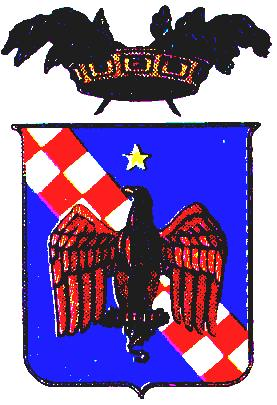 